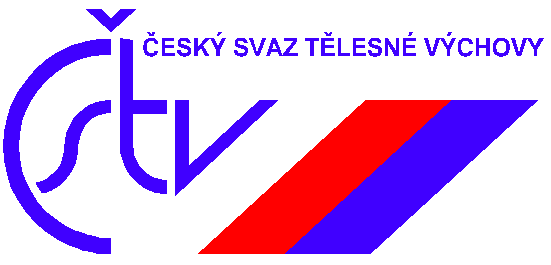 KRAJSKÁ RADA PKS ČSTVZápis č. 14/2011z 14. zasedání KR Pardubického krajského sdružení ČSTV ve III. volebním období, které se uskutečnilo dne 14. prosince 2011 od 10.00 hodin v Pardubicích – sídle PKS ČSTV.Přítomni:	Václav Shejbal, Bc. Antonín Kadlec, Jarmil Truhlář, Vojtěch Čižinský, Ing. Petr Klimpl, Josef Kozel, František Ryšavý - Dozorčí komiseOmluveni:	Jiří Šejna, MUDr. Eva Zálabská	Neomluveni: Pavel MajerPřizváni:	Sekretariát – Dis. Jaroslav Čepčář, Mgr. Luboš BäuchelZapisovatel: Josef Kozel	     Ověřovatel: Jarmil TruhlářProgramZahájení  	V. ShejbalSchválení programu jednání  	V. ShejbalKontrola usnesení z minulého zasedání      	J. KozelHospodaření PKS 01 – 11/2011 	J. ČepčářNávrh rozpočtu PKS ČSTV 2012	J. ČepčářInformace z ČSTV	V. ShejbalVšesportovní kolegium Pardubického kraje	V. ShejbalVýznamné sportovní akce v Pardubickém kraji 2012	V. ShejbalX. Krajská olympiáda mládeže – průbeh soutěží	A. Kadlec, J. TruhlářNávrh plánu práce na II. pololetí 2012	V. ShejbalInformace o grantových programech PK	V. ShejbalZhodnocení www stránek PKS ČSTV	členové KRInformace předsedy, místopředsedů	Různé		Závěr         	ZahájeníZasedání KR PKS zahájil a dále řídil její předseda p. Václav Shejbal, který přivítal členy KR, přizvané hosty. Konstatoval, že KR je usnášeníschopná.Schválení programu jednáníNavržený program jednání byl jednomyslně schválen. Rovněž byl schválen také zápis z minulého zasedání. (5-0-0).Kontrola usnesení z minulého zasedáníUsnesení 6/13 – úkol splněnHospodaření PKS ČSTV 1 - 11/2011KR přijala zprávu Dis. J. Čepčáře o výsledku hospodaření PKS k 30. 11. 2011, které je v souladu se schváleným rozpočtem. U všech výdajových položek dle rozpočtu dochází k úsporám. Příjmy jsou naplněny na 101% příjmů (933,7 tisíce Kč) – výdaje na 81,8% (832,2 tisíce Kč). Aktuální hospodářský výsledek je plus 101,5 tisíc Kč – což vzhledem k předpokládaným výdajům v měsíci prosinci naznačuje na vyrovnaný výsledek rozpočtu. Zpráva je přílohou zápisu.Návrh rozpočtu PKS ČSTV 2012KR byla seznámena s přípravou rozpočtu na rok 2012 ekonomem PKS Dis. J. Čepčářem. Nákladové položky byly stanoveny na základě výsledovky roku 2011. Příjmová část je stanovena na příjmech ze smluv se svazy a z rozpočtových rezerv – výsledku fondu za rok 2011. Cílem činnosti PKS pak bude zajistit vlastní činností další příjmy tak, aby se fond rozpočtových rezerv pokud možno nesnížil. V příjmové části nejsou záměrně počítány zdroje ČSTV, které jsou v tuto chvíli vzhledem k lednové VH nestanovitelné. Návrh rozpočtu je přílohou zápisu. Schváleno 6-0-0.Informace z ČSTVV.Shejbal informoval členy KR o výsledcích VH ČSTV. V následné diskusi byly probírány možné scénáře vývoje s ohledem na svolanou valnou hromadu ČSTV v lednu 2012.Všesportovní kolegium Pardubického krajeKR vzala na vědomí zprávu V. Shejbala o činnosti Všesportovního kolegia. KR ocenila první finanční výsledek jednání s Pardubickým krajem a deklarovala jednoznačný zájem o pokračování jednání i v roce 2012.Významné sportovní akce v Pardubickém kraji 2012KR vzala na vědomí zprávu V. Shejbala o sportovních akcích – vyhlašování sportovců, KODM. Úkol pro členy rady předat seznam významných akcí za účelem vytvoření kalendáře významných sportovních akcí – T: 29. 12. 2011, sběrné místo: J. Truhlář. Svazy budou informovány J. Truhlářem.X. Krajská olympiáda mládeže – stav zajištění a průběh KR vzala na vědomí zprávu J. Truhláře o průběhu X. KODM po dalších třech sportovních odvětvích (přespolní běh v Poličce, stolní tenis v Litomyšli, plavání v Poličce) – basketbal má změněný termín na 20. 12. Ve Svitavách. Pořadí regionů je průběžně aktualizováno a zveřejněno na webu PKS.Návrh plánu práce na I.pololetí 2012KR schválila plán práce pro I. pololetí roku 2012 (6-0-0). Jeho znění je přílohou zápisu.Zhodnocení www stránek PKS ČSTVKR vzájemnou diskusí probrala činnost a průběžnou aktualizaci www stránek PKS (www.pks-cstv.cz). Informace předsedy, místopředsedůKR PKS vzala na vědomí zprávy předsedy a místopředsedů.využití prostor PKS – okresní svaz fotbalu Pardubice, probíhají další jednání s OS ČSTV PardubiceV. Shejbal informoval o možnostech, aktuálním stavu a vývoji rozdělení finančních prostředků z Pardubického krajeJ. Truhlář informoval o změně Harmonogramu akce Nejúspěšnější sportovci a navrhl složení odborné komise pro vyhlášení výsledků nejúspěšnějších sportovců za rok 2011 – KR schválila složení jednomyslně (6-0-0)RůznéF. Ryšavý informoval o proběhlých kontrolách hospodaření PKS ČSTV a Krajského svazu ledního hokeje. Představil rovněž plán činnosti RK na 1.pololetí roku 2012.L. Baüchel vznesl dotaz ohledně VH PKS, ta je i podle souhlasného stanoviska z jednání krajských svazů termínově nastavena na 1.pololetí 2012 – na základě výsledků VH ČSTV v lednu 2012 (je součástí schváleného plánu práce KR).KR pověřuje V. Shejbala, A. Kadlece a F. Ryšavého k jednání s hejtmanem Pardubického krajeZávěrZávěrem KR stanovila termín příštího zasedání na středu 15. 2. 2012 od 10:00 v sídle PKS ČSTV.Jednání KR PKS ukončil předseda Václav Shejbal v 12.10 hodin.V Pardubicích dne 14. prosince 2011.Zapsal:	Josef Kozel	Ověřil:	Jarmil Truhlář v.r.Přílohy:Stav hospodaření PKS I-XI/2011, Návrh rozpočtu PKS 2012, Plán práce KR PKS Na 1.pololetí 2012, Harmonogram příprav Nejlepší sportovci Pardubického kraje a složení výběrové komise. KRAJSKÁ RADA PKS ČSTVUsnesení ze zasedání KR PKS ČSTV č. 14/2011,které se uskutečnilo dne 14. prosince 2011 od 10.00 hodin v Pardubicích – sídle PKS ČSTV.Usnesení 1/14KR PKS ČSTV bere na vědomí zprávu o hospodaření za 1-11/2011.Usnesení 2/14KR PKS ČSTV schvaluje rozpočet PKS na rok 2012.Usnesení 3/14KR PKS ČSTV bere na vědomí zprávu V. Shejbala o stavu ČSTV s ohledem na výsledky listopadové VHUsnesení 4/14KR PKS ČSTV bere na vědomí zprávu V. Shejbala o činnosti Všesportovního kolegia Pardubického kraje Usnesení 5/14KR PKS ČSTV ukládá zástupcům okresních sdružení ČSTV v KR a místopředsedovi pro svazy vypracovat ucelený přehled nejvýznamnějších sportovních akcí na území Pardubického kraje v roce 2012. Koordinátorem dat s pověřením vypracování přehledu jmenován Jarmil Truhlář.								Z: J. Truhlář, T: 29.12.2011Usnesení 6/14KR PKS ČSTV bere na vědomí zprávu J.Truhláře o průběhu X.KODM.Usnesení 7/14KR PKS ČSTV schvaluje plán práce KR PKS ČSTV na I.pololetí 2012 Usnesení 8/14KR PKS ČSTV bere na vědomí a schvaluje vynucenou drobnou termínovou úpravu harmonogramu příprav Nejlepších sportovců. Usnesení 9/14KR PKS ČSTV bere na vědomí informace zprávu Dozorčí komise.Usnesení 10/14KR PKS ČSTV bere na vědomí informace předsedy a místopředsedů.Ověřil: Jarmil Truhlář v.r.